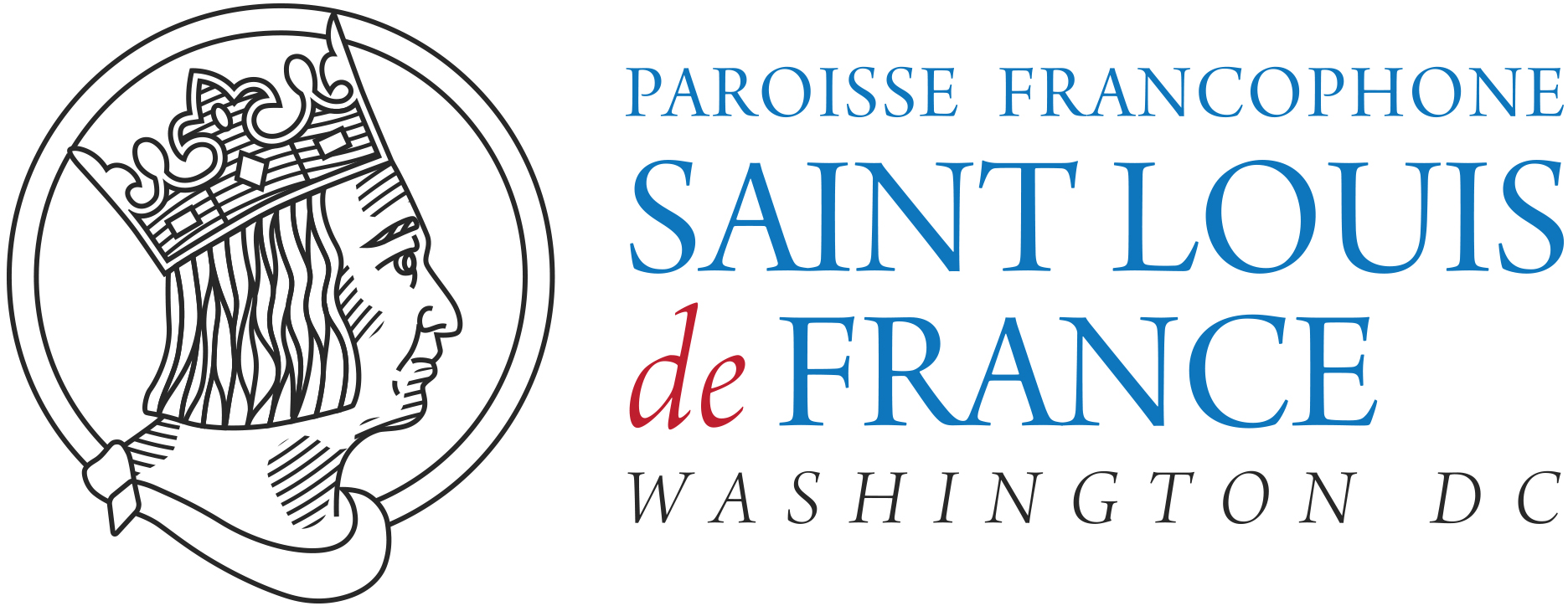 1er dimanche de l’Avent - CDimanche 2 décembre 2018Lecture du livre du prophète Jérémie		            Jr 33, 14-16« Je ferai germer pour David un Germe de justice » Voici venir des jours – oracle du Seigneur – où j’accomplirai la parole de bonheur que j’ai adressée à la maison d’Israël et à la maison de Juda : En ces jours-là, en ce temps-là, je ferai germer pour David un Germe de justice, et il exercera dans le pays le droit et la justice. En ces jours-là, Juda sera sauvé, Jérusalem habitera en sécurité, et voici comment on la nommera : « Le-Seigneur-est-notre-justice. »Psaume 					Ps 24 (25), 4-5ab, 8-9, 10.14A partir de ce début de nouvelle année liturgique, nous sommes invités à chanter ensemble le psaume, à défaut, le dire ensemble.Seigneur, enseigne-moi tes voies,
fais-moi connaître ta route.
Dirige-moi par ta vérité, enseigne-moi,
car tu es le Dieu qui me sauve.Il est droit, il est bon, le Seigneur,
lui qui montre aux pécheurs le chemin.
Sa justice dirige les humbles,
il enseigne aux humbles son chemin.Les voies du Seigneur sont amour et vérité
pour qui veille à son alliance et à ses lois.
Le secret du Seigneur est pour ceux qui le craignent ;
à ceux-là, il fait connaître son alliance.Lecture de la première Lettre de saint Paul, apôtre, aux Thessaloniciens1 Th 3, 12 – 4, 2« Que le Seigneur affermisse vos cœurs lors de la venue de notre Seigneur Jésus » Frères, que le Seigneur vous donne, entre vous et à l’égard de tous les hommes, un amour de plus en plus intense et débordant, comme celui que nous avons pour vous. Et qu’ainsi il affermisse vos cœurs, les rendant irréprochables en sainteté devant Dieu notre Père, lors de la venue de notre Seigneur Jésus avec tous les saints. Amen. Pour le reste, frères, vous avez appris de nous comment il faut vous conduire pour plaire à Dieu ; et c’est ainsi que vous vous conduisez déjà. Faites donc de nouveaux progrès, nous vous le demandons, oui, nous vous en prions dans le Seigneur Jésus. Vous savez bien quelles instructions nous vous avons données de la part du Seigneur Jésus.Alléluia. Alléluia. 
Fais-nous voir, Seigneur, ton amour, et donne-nous ton salut.  (Ps 84, 8)Alléluia. Évangile de Jésus Christ selon saint Luc	  Lc 21, 25-28.34-36« Votre rédemption approche » En ce temps-là, Jésus parlait à ses disciples de sa venue : « Il y aura des signes dans le soleil, la lune et les étoiles. Sur terre, les nations seront affolées et désemparées par le fracas de la mer et des flots. Les hommes mourront de peur dans l’attente de ce qui doit arriver au monde, car les puissances des cieux seront ébranlées. Alors, on verra le Fils de l’homme venir dans une nuée, avec puissance et grande gloire. Quand ces événements commenceront, redressez-vous et relevez la tête, car votre rédemption approche. Tenez-vous sur vos gardes, de crainte que votre cœur ne s’alourdisse dans les beuveries, l’ivresse et les soucis de la vie, et que ce jour-là ne tombe sur vous à l’improviste comme un filet ; il s’abattra, en effet, sur tous les habitants de la terre entière. Restez éveillés et priez en tout temps : ainsi vous aurez la force d’échapper à tout ce qui doit arriver, et de vous tenir debout devant le Fils de l’homme. »***************Messes en semaine  -  Chapelle - Maison Paroissiale (MP)Mercredi 5 décembre :	Messe à 11h30Vendredi 7 décembre :	Adoration 17h00 & Messe à 18h00.                                          Confessions possibles de 17h10 à 17h50Messes du 2e  dimanche de l’Avent – Année CSamedi 8 décembre :	18h30	messe à Saint JaneDimanche 9 décembre :	10h30   messe à la Chapelle St Louis - M PActivitésCe dimanche à la messe de 10h30, une présence exceptionnelle des Saint-Cyriens en uniforme marquera notre assemblée. En effet, en France, en 1802 Bonaparte fonda l'Ecole Spéciale Militaire (ESM).C’est lors de la bataille d’Austerlitz (2 décembre 1802) que tomba le premier Saint-Cyrien. Depuis, dix mille de nos grands Anciens ont donné leur vie pour la grandeur de la France. La tradition de fêter le 2 S remonte au Second Empire : les élèves avaient alors l’habitude de se livrer dans les dortoirs de l’Ecole à des grandes batailles de traversins et de matelas.La « messe du 2S » est célébrée pour les saint-cyriens morts pour la France. Cette messe permet aussi de placer notre engagement sous le regard de Dieu comme de prier pour nos anciens, nos frères d’armes, nos soldats, leurs familles, nos chefs et nos ennemis.Mise sous pli Acte II & III, pour le Denier de l’Eglise : Merci aux personnes qui se sont proposés pour la mise sous pli la semaine passée !! Merci pour ces temps partagés au service de la Communauté !Grace à ces personnes, vous avez eu la joie de recevoir chez vous, l’Appel pour le Denier de l’Eglise cette semaine ! Un grand merci pour votre soutien en faveur de la Paroisse et sa Mission : l’argent que vous donnez servira à cet effet !  Il manifeste votre participation à la vie de le Communauté paroissiale, que vous soyez là chaque dimanche ou occasionnellement ! Des grandes enveloppes blanches du Denier de l’Eglise sont disponibles aux sorties des messes. Merci pour votre soutien ! Merci pour votre don !A venir …Les Missels du Dimanche (année C - 2018-19) seront très vite disponibles au prix de $18. S’ils ne sont pas encore là, c’est qu’ils sont en route !  Samedi 1er décembre : nous avons été plusieurs à participer au Pèlerinage mariale diocésain à Notre Dame de Guadalupe, sainte Patronne de l’Amérique. Le pèlerinage est une expérience spirituelle où Dieu nous rejoint alors que nous nous mettons en marche un peu à l’image de notre vie sur terre. Ce pèlerinage en début d’année liturgique est une aubaine !Ce fut une occasion de prier en marchant, pour au moins 3 intentions : 1/ pour l’Eglise, notre diocèse, ses responsables dans cette période trouble ; 2/ pour notre communauté paroissiale et tous les chrétiens francophones pour réveiller en nous notre ardeur de disciple et de missionnaire ; 3/ pour nos intentions personnelles.Notre-Dame de Guadalupe, priez pour nous ! Notre-Dame de la Prière, priez pour nous !Vendredi 7 décembre, pour les Seniors à St Jane de Chantal, 12:00 Messe puis déjeuner offert grâce au Service sociale et d’entraide de la Paroisse. Un grand merci déjà à toutes celles qui s’y investissent !Pour les Jeunes et pour tous : Samedi 8 décembre de 5:00 à 7:00pm au Saint John Paul II National Shrine (3900 Harewood Rd NE ; jp2), Festival Marial des Lumières (« Marian Festival of Lights) avec le Sanctuaire, les Knights of Columbus  & avec l’ Emmanuel School of Mission de New York, à l’occasion des festivités de l’anniversaire des 40 ans de l’élection de St Jean-Paul II. Temps de louange, musique, témoignages, autour de Marie.Confessions : La respiration de l’âme passe par de bonnes habitudes spirituelles toniques comme celle de recevoir la Miséricorde du Père par le pardon de ses péchés dans le sacrement de la Réconciliation (ou Confession).Il vous est proposé ceci :Pour tous, de 6 à 99ans et + : à St Jane de Chantal, mardi 18 décembre de 19h30 à environ 21h30 - plusieurs prêtres francophones seront présents pour vous.Pour les enfants du catéchisme du lundi 15h30 : lundi 10 décembre à partir de 15h30 ;Pour les enfants du Catéchisme du Mardi 15h30 prioritairement : mardi 11 décembre à St Jane de Chantal à partir de 15h30 : plusieurs prêtres francophones seront là.Pour les enfants du catéchisme « US » & Parents : Samedi 15 décembre de 10h15 à 11h30 à la Chapelle St-Louis & Maison Paroissiale. Puis pour les Parents : de 11h30-12h30. 2-3 prêtres disponiblesEt toujours, pour tous, à la Chapelle St-Louis, avant la messe des mercredis 11h30-12h et après (11h-11h30 / 12h-13h) ainsi que les vendredis de 17h à 18h (pendant l’Adoration) puis de 18h30 à 19h30. Et sur RDV aussi.+ Toutes les propositions dans les paroisses anglophones, comme Little Flower Parish, Saint Ann qui propose des confessions toute la journée du samedi 15 décembre de 8h30 à 17h.Solennité de la Nativité :    MERCI de faire connaître ces horaires !Messe de la nuit du 24 décembre au soir à 20h00 précises à St. Jane Frances de Chantal. Une procession festive avec crèche vivante commencera la messe avec les enfants. Merci d’arriver avant 19h50 (Nous célébrerons entre 2 autres messes).Jour de Noël, 25 décembre, à la Chapelle St-Louis à 11h00 suivi d’un vin d’honneur.Proposition : plusieurs d’entre vous seront seul à Noël. Je propose un déjeuner de Noël à la Maison Paroissiale à l’issue du vin d’honneur. Merci de vous signaler sans tarder pour connaître le nombre de personnes : cure@saintlouisdefrance.us ou en laissant un message sur le répondeur du : 202 537 0709.____________________Communauté paroissiale Catholique francophone de Washington                       4125 Garrison St NW   Washington DC  20016-4224                                              Curé : Père Pierre  Henri   Tel : 202 537 0709 – Cell : 202 236 3264 cure@saintlouisdefrance.us   -  www.saintlouisdefrance.us 